   立學教育文化事業有限公司附設職業訓練中心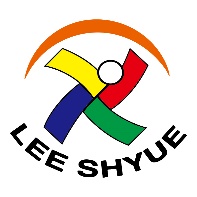                      【專技訓練師甄審報名表】申請人簽名:	申請日期：          (勞動部許可設立證號:勞動發許字第0321號)             技能測驗職類：影視造型設計 姓名身分證字號出生日期出生日期電話行動電話電子信箱電子信箱電子信箱地址學歷學校名稱學校名稱科系(所)畢科系(所)畢科系(所)畢起迄時間起迄時間學歷學歷學歷專  業證  照發照單位發照單位職類名稱職類名稱職類名稱起迄時間起迄時間專  業證  照專  業證  照專  業證  照專  業證  照經  歷公司(機關)名稱公司(機關)名稱職務職務起迄時間起迄時間起迄時間經  歷經  歷經  歷經  歷經  歷經  歷現  職品應用與管理系-兼任講師